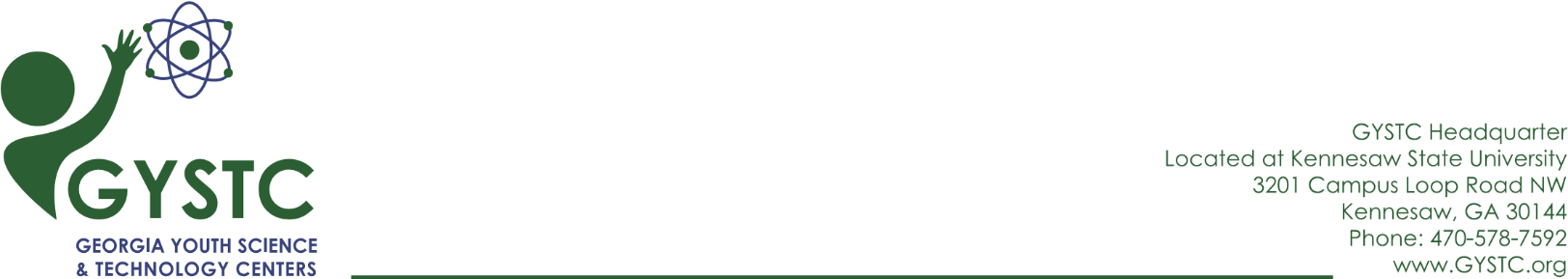 Rosie Revere’s Flying Machine Pre/Post Test1. What is an example of a force?A magnet pulling on a nailA brother pushing his sister to the groundA book sitting on a deskAll of the above2.  When two forces are balanced:An object movesAn object stays in the same placeAn object begins to bounceAn object will at first stay in the same place, and then eventually begin to move3. When you do an engineering project:you must use expensive materials in your designyou can use things that you have on hand to represent other materials for your designIt is best to order a kit, especially for the idea that you want to testengineers only sketch ideas, not test them, so you don’t need materials4. What is the MAIN difference between a scientist and an engineer?Scientists study questions about nature and engineers design something to solve a problemScientists work with living things and engineers work with non-living things.Scientists wear lab coats and engineers wear suitsNothing, they are both titles for the same job.5. Have you ever thought about being an engineer?YesNoRosie Revere’s Flying Machine Pre/Post Test Answer Key1. b.2. b.3. b.4. a.